Урок чтения по теме "Сказка Г.Х. Андерсена «Ромашка»". Учитель начальных классов: Понкратова Вера ПетровнаЦель: показать детям, как происходило рождение сказки в поэтической душе писателя-сказочника, какое место занимали цветы в его удивительных творениях, как светлый и чудесный мир благородства и любви проникает в сердце читателей.Подготовка к уроку: учащимся дается задание прочитать как можно больше сказок Г.Х.Андерсена, ознакомиться с биографией автора.Оборудование: презентация. Ход урокаМы обязаны делиться с миром, Что есть в нас! 
Г.Х.Андерсен.1. Организационный момент.2. Мотивация учебной деятельности.Звучит музыка из балета П.И.Чайковского «Щелкунчик» -«Вальс цветов». Давным-давно жил на свете один удивительный сказочник. Свои сказки он не придумывал, не записывал чернилами на бумажных полях. Нет… эти очень красивые сказки росли у него в саду. И каждое утро вставало солнце, и вода в колодце становилась легкой и розовой, старик брал лейку и поливал розовой водой Восхода свои пока ещё маленькие сказочки. А потом весь день, не разгибая спины, он вырывал злые колючки. И нельзя было иначе. Ведь если только одна колючка тронет красивую сказку, она вырастет колючей и злой. Но, а кому нужна красивая, но злая сказка? Вот потому так и старался сказочный садовник от самого восхода до самого захода солнца. А сказки росли, росли… пускали листочки, цвели нежными цветами. И однажды, созрев, они начинали шептать: «Пора, пора, мой добрый сказочник!» И тут сказочник открывал ворота своего сада и звал всех детей города собирать сказочный урожай. (О.Дриз)- Почему так старался сказочник, работая в своём саду?- Кого из удивительных сказочников вам напомнил садовник? Почему? (Предположения детей. В первую очередь вспоминается Г.Х. Андерсен – он называл родной остров Фюн «садом всего Датского королевства»).- Перед вами портрет поэта, лучшего в мире сказочника, обаятельного чудака, чистосердечного ребёнка, вдохновенного императора, народного певца – Г.Х. Андерсена.3. Актуализация знаний.1) Беседа об авторе и его произведениях.- Что знаете об Г.Х.Андерсене?- (Родился в семье прачки и сапожника в Дании, в г.Оденсе 2 апреля 1805г. В настоящее время этот день объявлен Международным днём книги.- Был единственным ребёнком в семье, рос в бедности…- Его никогда не наказывали.- Мечтали обо всём, что могло прийти в голову.- Был и башмачником, и певцом, занимался танцами.- Родители мечтали, чтобы в будущем он стал портным.- В 14лет потерял отца, уехал в Копенгаген.- Первые сказки услышал от отца.- Придуманные собственные сказки рассказывал старому коту Карлу, который часто засыпал, не дослушав самую интересную сказку.)2) Кроссворд по сказкам Г.Х.Андерсена.Героиня сказки, которая из-за любви к принцу превратилась в морскую пену. (Русалочка)Замечательная певчая птица, по её имени названа сказка. (Соловей)Как звали очень маленькую героиню? (Дюймовочка)4. Имя мальчика, который умчался в царство льда к Снежной Королеве. (Кай)Этот предмет лежит у меня в шкатулке, он помог принцессе стать женой принца и мешает спать на мягкой постельке. (Горошина)Он был с одной ногой, т.к. его отливали из олова последним, но он стоял на ней так же твёрдо, как другие на двух и оказался самым замечательным из всех. (Солдатик)Из чего шила Элиза рубашки для своих братьев? (Крапива)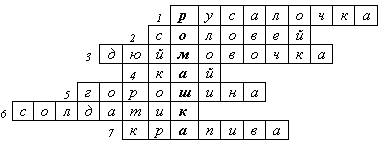 - Какую особенность сказок Андерсена вы заметили? (Они интересные, чистые, поэтичные, светлые, обычное делают необыкновенным, они ироничны, мудры. Серьёзны, в них есть намёк, но его надо понять.)3) Рождение сказок в душе автора.- Ребята, а как вы думаете, откуда же приходили сказки к Андерсену? (В результате рассуждений появляется схема)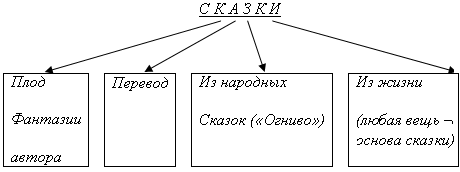 4. Сообщение темы и задач урока.
- В сказках Андерсена рядом живут слёзы и смех, горе и радость, как в настоящей жизни. Он понимал, что даже самая волшебная сказка должна отражать жизнь.С детства любил Андерсен наблюдать жизнь растений. Сам писал: «Иногда мне кажется, будто каждый забор, каждый цветок говорят: «Взгляни на меня, и тебе откроется история моей жизни. Всё, что тебе нужно сделать, это приглядеться повнимательнее.» И стоит мне захотеть, как у меня тот час же появляются истории».Обращение к эпиграфу: «Мы обязаны делиться с миром, Что есть в нас!» Зоркими глазами Андерсен пристально всматривался в мир, замечая многое, ускользавшее от других. Видимо, так и появилась сказка, которую мы прочитаем и проанализируем. Посмотрите на ключевое слово по вертикали в кроссворде. (Ромашка.)Нам предстоит разобраться в том, что же увидел автор? Что заметил? Что хотел пробудить в сердцах сказкой, которую придумал сам?5. Первичное восприятие.Лексическая работа. Дёрн – верхний слой почвы, густо заросший травой.Чтение сказки «Ромашка». (Звучит аудиозапись чтения в исп. В.Кузнецовой из аудиокниги «Х.К. Андерсен. Сказки и истории».6. Осмысление.- Что можете сказать об этой истории? (Это очень грустная история.)- Почему именно о ней написана сказка, а не о тех пышных и важных цветах?- Давайте обратимся к текстам и проанализируем сказку.7. Анализ литературного произведения.- Какой вы увидели ромашку? (Она простой скромный цветок, её не заботило, что она такой простенький бедненький цветочек).- Нравилась ли ромашке её жизнь? Прочитайте, что она думает о себе, своих ощущениях в саду. («Я ведь вижу и слышу всё! Солнышко меня ласкает, ветерок целует! Как я счастлива!»).- А теперь прочитаем описание садовых цветов.- Какими они были? (Они были очень гордыми, считали себя лучше всех, они не замечали маленькую и простую ромашку).- Не показалось ли вам, что цветы в сказках Андерсена - это люди?- Какие слова и выражения из сказки подтверждают эту мысль? («Важничали, раздували щёки, покраснели от досады»).- Как называется такой прием в литературе? («Олицетворение»).- А как она относилась к окружающим её цветам? («Она любовалась ими, радовалась за них, никогда никому не завидовала»).- Что чувствовала ромашка, когда жаворонок спустился к ней? Прочитайте.- Они стали друзьями?- Как вы думаете, почему жаворонок спустился не к знатным цветам, а прямёхонько к скромной ромашке? Это было случайно? (Нет, т.к. ромашка - простой верный друг, открытая, жизнерадостная, добрая девочка с золотым сердечком).- Прочитайте, какая была реакция на это у других цветов. (Они завидовали ромашке, не понимали, как птичка прилетела к такому незаметному цветку).- А ромашке было жаль тюльпаны, которые срезала хозяйка.- Вы обратили внимание на противопоставление ромашки гордым и пышным садовым цветам? Обратите внимание на позицию автора. Вы ощущаете его присутствие? (Да, в сказке всё время слышится голос писателя: он любуется ромашкой, восхищается её добрым сердцем, насмешливо относится к пионам.)- Автор не просто наблюдает за происходящим, а даёт всему оценку. Поэтому она является литературной сказкой.- Что же было потом? (Судьба снова свела ромашку с жаворонком. Но, увы, это была печальная и последняя история. Жаворонок попадает в западню, ромашка хочет помочь птичке.)- Прочитаем об этом.- О чём думает ромашка, очутившись в клетке с жаворонком? (Она думает не о себе, а о нём).- А другие цветы? (Они были так заняты собой, что ничего не заметили. Андерсен даже не стал писать о них.)- Конец у сказки очень грустный: жаворонок погибает, а что же случилось с ромашкой? (Её выбрасывают на пыльную дорогу). Прочитаем концовку сказки. Какая интонация должна быть при чтении?- Только ли грусть, печаль испытывает читатель? Может быть возникают другие чувства? Какой намёк вы ощущаете? Можем ли мы считать сказку пищей для ума и разума? (Возникают мысли о мальчиках, которые погубили жаворонка, хочется посмотреть на себя со стороны, так ли я всё делаю, хочется защищать всё прекрасное вокруг).. Рефлексия.- Давайте ещё раз вспомним строчки, где жаворонок описывает ромашку. «Какой миленький цветочек в серебряном платьице, с золотым сердечком!»- Как вы думаете, что означает с «золотым сердечком»? (С одной стороны это цвет, с другой - качество характера – доброе сердечко, благородное.)- А кто ещё знает одну маленькую девочку, героиню сказки Андерсена, которая в первую очередь думала и беспокоилась о других? (Дюймовочка жалеет мотылька, полевую мышь, помогает ласточке.)- Что же хотел донести до нас автор? Что мы вынесли для себя из этой истории? (Андерсен хотел, чтобы ромашка была примером для всех, чтобы люди стремились быть добрыми, заботливыми, отзывчивыми, а не такими, как синьоры цветы, чтобы ромашка была для каждого из нас «светлым и чудесным миром благородства».10. Заключение.Заканчивается наш урок, и мне хотелось, чтобы у нас в классе распустилась ещё одна благородная ромашка. - Сказки Андерсена учат…- Сказки заставляют задуматься…- В сказках Андерсена живут…- Пусть радостью, добром, благородством светятся ваши сердца, а в память о нашем уроке я дарю вам эти маленькие ромашки. Пусть они напоминают вам о нашей встрече и будут залогом дальнейшей дружбы.11. Домашнее задание.По выбору:пересказнарисовать ромашку и жаворонка;сочинить небольшую сказку о ромашке;придумать другую концовку к сказке «Ромашка».